SPRING SHOWCASE  March 20th – April 24th 2021 (Deadline for entry 10th March)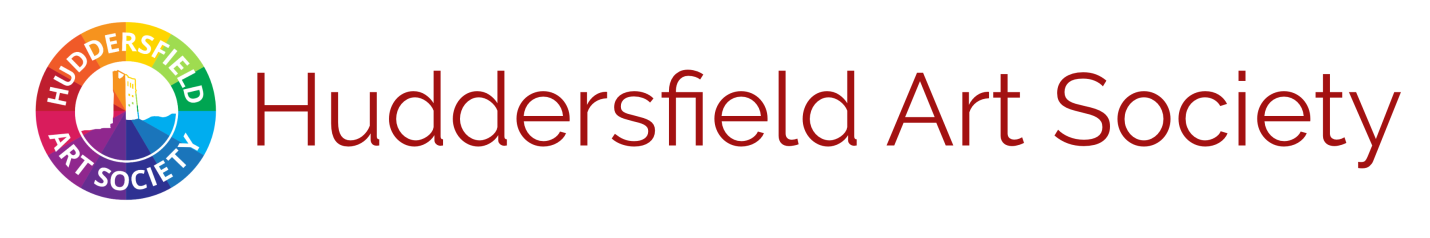 SAMPLE ENTRY FORMPlease submit your entry by email to John : john.steadman@icloud.com  and include imagesPicture TitleMediumCategorySizeegSnowscene, KirkburtonOilLandscape40 x 60cmsNameTelEmailPicture TitleMediumCategorySize123